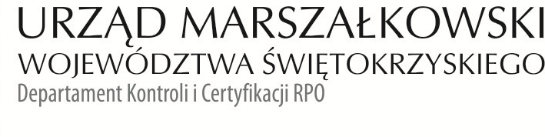 KC-I.432.179.2.2022 	Kielce, dn. 24.08.2022 r.Gmina ŁubniceŁubnice 66 a, 28- 232 ŁubniceInformacja Pokontrolna Nr KC-I.432.179.2.2022/JJ-2z kontroli realizacji projektu nr RPSW.06.05.00-26-0017/17 pn.: „Rewitalizacja szansą na poprawę atrakcyjności społeczno-gospodarczej miejscowości Łubnice”, realizowanego w ramach Działania 6.5 „Rewitalizacja obszarów miejskich i wiejskich”, 6 Osi priorytetowej „Rozwój miast” Regionalnego Programu Operacyjnego Województwa Świętokrzyskiego na lata 2014 - 2020, polegającej na weryfikacji dokumentów w zakresie prawidłowości przeprowadzenia właściwych procedur dotyczących udzielania zamówień publicznych, przeprowadzonej na dokumentach 
w siedzibie Instytucji Zarządzającej Regionalnym Programem Operacyjnym Województwa Świętokrzyskiego na lata 2014 – 2020 w dniach od 16.08.2022 r. do 19.08.2022 r.  I. INFORMACJE OGÓLNE:1.Nazwa i adres badanego Beneficjenta:Gmina ŁubniceŁubnice 66 a28- 232 Łubnice 2.Status prawny Beneficjenta:Wspólnoty samorządoweII. PODSTAWA PRAWNA KONTROLI:	Niniejszą kontrolę przeprowadzono na podstawie art. 23 ust. 1 w związku z art. 22 ust. 4 ustawy 
z dnia 11 lipca 2014 r. o zasadach realizacji programów w zakresie polityki spójności finansowanych w perspektywie finansowej 2014-2020 (Dz.U. z 2020 r., poz. 818 j.t.). III. OBSZAR I CEL KONTROLI:1. Cel kontroli stanowi weryfikacja dokumentów w zakresie prawidłowości przeprowadzenia przez Beneficjenta właściwych procedur dotyczących udzielania zamówień publicznych w ramach realizacji projektu nr RPSW.06.05.00-26-0017/17.2. Weryfikacja obejmuje dokumenty dotyczące udzielania zamówień publicznych związanych
z wydatkami przedstawionymi przez Beneficjenta we wniosku o płatność nr RPSW.06.05.00-26-0017/17-0123. Kontrola przeprowadzona została przez Zespół Kontrolny złożony z pracowników Departamentu Kontroli i Certyfikacji RPO Urzędu Marszałkowskiego Województwa Świętokrzyskiego z siedzibą w Kielcach, w składzie:- Pani Joanna Jasik - Główny Specjalista (kierownik Zespołu Kontrolnego),- Pani  Magdalena Okła - Główny Specjalista (członek Zespołu Kontrolnego).IV. USTALENIA SZCZEGÓŁOWE:W wyniku dokonanej w dniach od 16.08.2022 r. do 19.08.2022 r. weryfikacji dokumentów dotyczących zamówień udzielonych w ramach projektu nr RPSW.06.05.00-26-0017/17, przesłanych do Instytucji Zarządzającej Regionalnym Programem Operacyjnym Województwa Świętokrzyskiego na lata 2014 – 2020 przez Beneficjenta za pośrednictwem Centralnego systemu teleinformatycznego SL2014, Zespół Kontrolny ustalił, co następuje:Beneficjent w trybie określonym w art. 275 ust 1 ustawy Prawo zamówień publicznych, przeprowadził jedno postępowanie o udzielenie zamówienia publicznego oznaczonego numerem referencyjnym IN.271.3.2022, które zostało opublikowane w dniu 08.04.2022 r. pod numerem 2022/BZP 00115851/01 w Biuletynie Zamówień Publicznych i dotyczyło wykonania zadania 
pn. Rewitalizacja szansą na poprawę atrakcyjności społeczno-gospodarczej miejscowości Łubnice. Zamówienie zostało podzielone na IV cztery części:Część I - Poprawa dostępności do infrastruktury edukacyjnej poprzez budowę boiska 
do siatkówki plażowej i pchnięcia kulą dla potrzeb uczniów SP W Łubnicach,Część II  - Poprawa bezpieczeństwa poprzez budowę nowej linii oświetlenia ulicznego,Część III - EWE poprzez wymianę oświetlenia ulicznego na energooszczędne ze źródłem światła LED,Część IV - Remont drogi gminnej nr 34229 Łubnice – Orzelec Duży.We wniosku o płatność nr RPSW.06.05.00-26-0017/17-012 rozlicza wydatki związane z częścią II 
i III zamówienia.Efektem rozstrzygnięcia postępowania w zakresie części II i III jest podpisanie w dniu 24.05.2022 r. Umowy nr IN.272.4.2022 na wykonanie robót budowlanych pomiędzy Gminą Łubnice 
a Spółdzielnią Rzemieślniczą w Busku Zdroju, ul. Partyzantów 22, 28-100 Busko-Zdrój. Wartość wynagrodzenia: 79 212,00 zł brutto. Potwierdzeniem terminowego wykonania przedmiotu umowy jest protokół odbioru końcowego z dnia 21.06.2022 r. – część II.Umowy nr IN.272.5.2022 na wykonanie robót budowlanych pomiędzy Gminą Łubnice 
a Spółdzielnią Rzemieślniczą w Busku Zdroju, ul. Partyzantów 22, 28-100 Busko-Zdrój. Wartość wynagrodzenia: 15 498,00 zł brutto. Potwierdzeniem terminowego wykonania przedmiotu umowy jest protokół odbioru końcowego z dnia 21.06.2022 r. – część III.W wyniku weryfikacji przedmiotowego zamówienia, umowy na część II i część III  nie stwierdzono uchybień i nieprawidłowości.Postępowanie zostało zweryfikowane przy wykorzystaniu listy sprawdzającej stanowiącej 
dowód nr 1 do Informacji Pokontrolnej.V. REKOMENDACJE I ZALECENIA POKONTROLNE:Brak rekomendacji i zaleceń pokontrolnych.	Niniejsza Informacja Pokontrolna zawiera 3 strony oraz 1 dowód, który dostępny jest 
do wglądu w siedzibie Departamentu Kontroli i Certyfikacji RPO, ul. Wincentego Witosa 86, 25-561 Kielce.Dokument sporządzono w dwóch jednobrzmiących egzemplarzach, z których jeden zostaje przekazany Beneficjentowi. Drugi egzemplarz oznaczony terminem „do zwrotu” należy odesłać na podany powyżej adres w terminie 14 dni od dnia otrzymania Informacji Pokontrolnej.Jednocześnie informuje się, iż w ciągu 14 dni od dnia otrzymania Informacji Pokontrolnej Beneficjent może zgłaszać do Instytucji Zarządzającej pisemne zastrzeżenia, co do ustaleń w niej zawartych. Zastrzeżenia przekazane po upływie wyznaczonego terminu nie będą uwzględnione.Kierownik Jednostki Kontrolowanej może odmówić podpisania Informacji Pokontrolnej informując na piśmie Instytucję Zarządzającą o przyczynach takiej decyzji.Kontrolujący:      IMIĘ I NAZWISKO: Joanna Jasik   ..………………………….…………….. IMIĘ I NAZWISKO: Magdalena Okła ……………………………………….        		     							Kontrolowany/a 						………………………………..